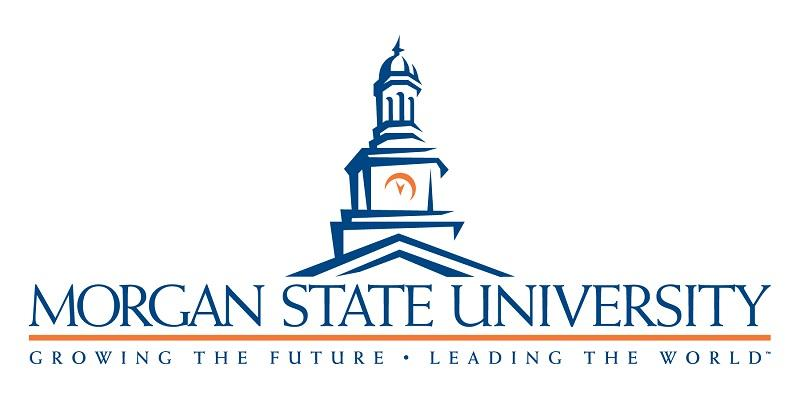 February 23, 2023Suzy QueueGrants SpecialistMain Funding Agency123 Main StreetSpringfield, MD 11111Re: Cooperative Agreement number: AAA000AAA       Change in Principal InvestigatorDear Ms. Queue,This letter is to request your approval for a change of the principal investigator for the Cooperative Agreement listed above.Dr. Joseph Schmoe is leaving Morgan State University as of today. As such, MSU is requesting that the principal investigator responsibilities of Dr. Schmoe on this project be transferred to Dr. Jonathan Doe, Associate Professor of Chemistry.As requested in the award guidelines, a copy of Dr. Doe’s biosketch and other support are attached for the record. The effective date of this change will be the date of your approval.If you have any questions regarding this request, please feel free to contact me at 301-655-9280.Sincerely,Farin Kamangar, MD, PhDAssistant Vice President for ResearchDivision of Research and Economic DevelopmentMorgan State University 